Министерство на външните работи на Република България чрез Посолството на Република България в гр. Аман, Хашемитско кралство Йордания обявява процедура по приемане и подбор на предложения за проекти, които ще бъдат изпълнявани с безвъзмездна финансова помощ в рамките на официалната помощ за развитие на Република България с начален срок на изпълнение през 2023 година.Приоритетните области и направления за изпълнение на проекти на територията на Йордания са: -	Опазване на околната среда и борба с изменението на климата;-	Осигуряване на устойчиво икономическо развитие и подкрепа за устойчива заетост.1. Цели и обхват на проектите:-  Предприемане на действия за борба с климатичните промени и въздействието им;- Предприемане на действия за промотиране на възобновяеми енергийни решения;- Съхранение и устойчиво ползване на моретата и морските ресурси за устойчиво развитие; - Запазване, възстановяване и стимулиране на устойчивото ползване на сухоземните екосистеми;- Устойчиво стопанисване на горите;- Борба с опустиняването и пристъпване към регенерирането на почвата;- Прекъсване на загубата на биоразнообразието; - Устойчиво стопанисване на водите и отпадъците;- Осигуряване на устойчиви модели на потребление и производство;-Създаване на „климатично умни“ домакинства и създаване на „зелени“ работни места.2.   Целеви групи:-Младежи;-Жени и деца в неравностойно положение;-Социално слаби групи;-Местно население в градовете и селата;-Образователни институции - училища;-Неправителствени организации, допринасящи за реализацията на приоритетите и постигането на целите на българската „Официална помощ за развитие“.3.  Очаквани резултати:- Утвърждаване на доброто име и международния авторитет на Република България, разширяване на възможностите за обмен на експертиза между Република България и Хашемитско кралство Йордания в контекста на отличните отношения на ползотворно сътрудничество;- Поощряване на местни иновативни решения за борба с последиците от изменението на климата;- Създаване на модели на поведение, свързани със съхраняване на околната среда, съхраняване на биоразнообразието, интелигентно стопанисване на морски, крайбрежни и сухоземни екосистеми;- Възприемане и прилагане на добри практики за борба с климатичните промени;- Осведоменост относно опазването на околната среда и изменението на климата;- Въвеждане на механизъм за споделяне на добри практики за опазване на околната среда на местно ниво;- Развиване на нови умения, необходими за зелена трансформация на икономиката;- Реализиране на пилотни идеи за насърчаване на зеленото предприемачество;- Задълбочаване на взаимодействието между институциите на централно, регионално и местно ниво;-  Подобряване на социално-икономическото развитие;- Придобиване на умения, които осигуряват устойчива заетост, намаляване на бедността и повишаване на благосъстоянието.4. Допустими стойности на проектите:4.1. Минималната допустима стойност на проект е 5 000 лв.4.2. Препоръчителната максимална стойност на проект е:за проекти, чиято основна цел е доставка на стоки и/или предоставяне на услуги - до 30 000 лв.;за проекти, чиято основна цел е извършване на ремонтни и/или строителни дейности - до 30 000 лв.4.3. Осигурено от кандидата съфинансиране на дейности по проекта ще се разглежда като предимство при оценяването, подбора и одобряването на проектите.5. Срокове за изпълнение и продължителност на проектите:5.1. Проектните предложения трябва да съдържат индикативен начален срок за изпълнение на проекта след 1 март 2023 г. и не по-късен от 30 ноември 2023 г.5.2. Изпълнението на проекта трябва да приключи не по-късно от 31 декември 2025 г. 6.  Допустими кандидати:Първостепенни и второстепенни разпоредители с бюджет – юридически лица на Йордания;Международни и местни неправителствени организации; Общини и техни обединения;Образователни, здравни и социални институции; Международни хуманитарни организации.Не могат да кандидатстват за участие в предоставянето на помощ за развитие физически и юридически лица, за които са налице обстоятелства по чл. 23, ал. 3-8 от Постановление № 234 на Министерския съвет от 01.08.2011 г. за политиката на Република България на участие в международното сътрудничество за развитие. 7.   Допустими дейности и разходи по проектите: 7.1.  Разходите за изпълнение на проекта трябва да отговарят едновременно на следните условия: -  да са законосъобразни и да отговарят на принципите на отговорност, икономичност, ефикасност, ефективност и прозрачност; - да са извършени срещу необходимите разходооправдателни документи - фактури или други документи с еквивалентна доказателствена стойност;- да са в рамките на стойността на проекта;- да не са финансирани със средства по друг проект, програма или каквато и да е друга финансова схема, произлизаща от националния бюджет, бюджета на ЕС или на друг донор.7.2.  Задължителни дейности, които трябва да бъдат предвидени в проекта:- изготвяне на одитен доклад от независим финансов одитор;- дейности за осигуряване на публичност и видимост на предоставената финансова помощ, съгласно Насоките за публичност и видимост на българската помощ за развитие, на стойност от 3 до 5 % от общата стойност на проекта, но не повече от 5000 лева.7.3. Примерни дейности, които могат да бъдат финансирани:- Обучения за повишаване на осведомеността, свързани с устойчиво управление на морските и крайбрежните ресурси;- Кампании за почистване и залесяване с цел насърчаване на устойчивото използване на околната среда сред младите хора и намаляване на замърсяването на околната среда;- Иновативни решения за събиране на дъждовна вода;- Зелени бизнес решения за насърчаване на устойчиви модели на потребление и производство;- Използване на природните ресурси на Йордания за производството на медицински и козметични продукти.8. Необходими документи за кандидатстване:Формуляр за кандидатстване е наличен на следната интернет страница на български и английски език: https://www.mfa.bg/bg/3865Всички графи на формуляра следва да бъдат надлежно попълнени на български и/или английски език. В случай на установяване на пропуски, които възпрепятстват оценката на проектното предложение, Посолството в Хашемитско кралство Йордания може да изисква в кратки срокове допълнителна информация. Неполучаването на такава информация в определения срок се счита за основание за отхвърляне на предложението.9. Начин и срокове за приемане на проектите:Проектите се приемат единствено на електронна поща consulate.amman@mfa.bg, както в word формат, така и сканирани в pdf формат с подпис и печат на кандидата.Телефон за връзка 00962776995154.Крайният срок за набиране на предложения е 30 юни 2022 г.10. Допълнителна информация:Кандидатите се уведомяват за резултатите от процедурата по оценяване, подбор и одобрение на проектните предложения в срок до 14 работни дни от приключване на отделните етапи на процедурата. Посолството на Република България в Хашемитско кралство Йордания няма задължение да информира кандидатите за основанията за одобрение или отхвърляне на постъпилите проектни предложения. Приложение 1Постановление № 234 на Министерския съвет от 01.08.2011 г. за политиката на Република България на участие в международното сътрудничество за развитие (извадки)Чл.23(3) Не може да кандидатства за участие в предоставяне на помощ за развитие юридическо лице, което: е обявено в несъстоятелност; е в производство по ликвидация или се намира в подобна процедура съгласно националните закони и подзаконови актове; е в открито производство по несъстоятелност или е сключило извънсъдебно споразумение с кредиторите си по смисъла на чл. 740 от Търговския закон, а в случай че кандидат е чуждестранно лице - се намира в подобна процедура съгласно националните закони и подзаконови актове, включително когато неговата дейност е под разпореждане на съда, или е преустановило дейността си; е лишено от правото да упражнява определена професия или дейност съгласно законодателството на държавата, в която е извършено нарушението; има парични задължения към държавата или към община по смисъла на чл. 162, ал. 2 от Данъчно-осигурителния процесуален кодекс, установени с влязъл в сила акт на компетентен орган, освен ако е допуснато разсрочване или отсрочване на задълженията, или парични задължения, свързани с плащането на вноски за социално осигуряване или данъци съгласно правните норми на държавата, в която е установено; има наличие на непогасени частни задължения към държавата, изброени в чл. 3, ал. 7 от Закона за Националната агенция за приходите. (4) Не може да кандидатства за участие в предоставянето на помощ за развитие юридическо лице, член на чийто управителен орган: е осъждан с влязла в сила присъда за престъпление от общ характер; не е изпълнил задълженията си, свързани с плащане на вноски за социално осигуряване или плащане на данъци в съответствие с приложимото към лицето законодателство; е предоставил умишлено документи с невярно съдържание при осигуряване на информация, изискана като условие за финансиране на дейности по линия на помощта за развитие, или не е предоставил такава информация; е лишен от правото да упражнява определена професия или дейност съгласно законодателството на държавата, в която е извършено нарушението; е юридическо лице, за което е налице обстоятелство по ал. 3; има наличие на непогасени частни задължения към държавата, изброени в чл. 3, ал. 7 от Закона за Националната агенция за приходите.(6) Когато членове на управителните органи са юридически лица, изискванията на ал. 5 се отнасят до техните представители в съответните управителни органи. (7) Не могат да кандидатстват за участие в предоставянето на помощ за развитие лица: при които член на управителен или контролен орган, както и временно изпълняващ такава длъжност, включително прокурист или търговски пълномощник, е свързано лице по смисъла на § 1, т. 1 от допълнителната разпоредба на Закона за предотвратяване и установяване на конфликт на интереси с ведомството, администриращо съответния проект, или със служители на ръководна длъжност в неговата организация; които са сключили договор с лице по чл. 21 или 22 от Закона за предотвратяване и установяване на конфликт на интереси. 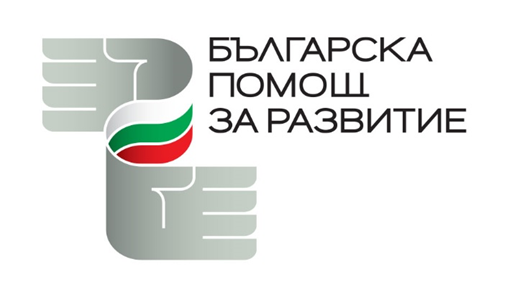 ОБЯВАза приемане на проектни предложения за предоставяне набезвъзмездна финансова помощ от страна на Република България